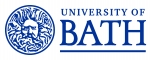 Job DescriptionPerson SpecificationJob title:Finance Supervisor (Commercial Finance – Campus Services & Infrastructure payment processing)Department/School:Finance & Procurement – Commercial TeamGrade:4Location:Wessex House floor 9, Claverton Down Campus, Bath Job purposeThis post is responsible for the day-to-day P2P function for the stakeholder group which includes Accommodation Student Living, Hospitality Services, Retail Operations, Campus Infrastructure buildings (formerly Dept of Estates) and Campus Facilities services, Security & Car Parking.  This post is primarily responsible for the payment processing for Campus Infrastructure and Campus Facilities Services, including both operational and CAPEX invoices, assisting the Senior Finance Assistant with the smooth running of the end-to-end P2P process to ensure all payments are made on time and in accordance with University regulations.The post may support Assistant Accountants to process transactions related to UOB internal trade, collate timesheets/payroll information for submission as part of monthly payroll processing, central stores stock analysis and support Accountants in month end account preparation for the stakeholder group.Source and nature of management provided Senior Finance Assistant and Assistant Accountants Staff management responsibilityN/ASpecial conditions The post holder may be required to work additional hours at year end (August) subject to requirement.  Enough notice will be given and time off in lieu will be available.Main duties and responsibilities Main duties and responsibilities 1Systems & Finance ProcessesTo assist in the preparation of monthly/quarterly/yearend accounts.  Prepare journals and supporting analysis ready for Assistant accountants to review. To prepare monthly overhead analysis report & investigate variances report.To regularly review/test the working manual in the team to ensure they are up to date.  To evaluate the risk of single point of failure and how to eliminate/reduce the risk.To assist in monthly stocktake as and when required.To participate and assist Management Accountants in Project driven tasks.2Purchasing & Payment To receive all invoices electronically and ensure any hard copies received in the department are scanned and input by the payment office without delay. To match invoices to purchase orders or obtaining codes/explanation from requisitioners for invoices without POs and, in liaison with stakeholders and the Payment Office to ensure the swift resolution of invoice queries. Ensuring that all invoices complete workflow and are processed in compliance with the University of Bath’s settlement terms and Financial Regulations. To monitor the status of outstanding supplier invoices to ensure prompt payment to the agreed terms, including the regular generation of reports of aged debt and investigation of the reason for delayed payment. To be first point of contact for supplier credit controllers and ensure any payment queries are promptly answered and followed up. The processing of planning fees and other one-off payments not initiated by invoice To prepare monthly supplier statement analysis and report on accounts with high risk due to late payment with progress monitoring recommendations.   To process lease payments to landlords for all city-campus properties including private sector/University managed properties/those under nomination agreement. To prepare/obtain monthly/Quarterly Utility information from Utility Manager.  To process all other payment related finance functions to ensure they are in line with financial regulations. To prepare the monthly overhead analysis/variances report. To prepare monthly summary of CAPEX update. To process Capital invoices promptly and assist in raising requisition with related documents (e.g. BED & SAW forms etc) To assist in new product set up and all supplier maintenance processing. To carry out other duties as are commensurate with the grade of the post under the supervision of line manager. 3Training, Support & OthersTo provide finance related training to staff either within/outside Finance team as and when required through workshops, focus groups and regular meetingsTo cover the Finance Supervisors role in their absence under the supervision of the line managerTo assist in other general clerical work and housekeeping for the department Attend training courses as requested by line managersTo assist in minutes taking during regular meetings.Ensure that as part of your duties, you minimise our environmental impact i.e. by reducing energy and water use, minimising waste and increasing recycling. To encourage staff, student and visitor awareness of the impact of their actions on the environmentFrom time to time you may be asked to assist in the facilitation of CPD activities.  This will form part of your substantive role and you will not receive additional payment for these activities.  You will from time to time be required to undertake other duties of a similar nature as reasonably required by your line manager. From time to time you may be asked to assist in the facilitation of CPD activities.  This will form part of your substantive role and you will not receive additional payment for these activities.  You will from time to time be required to undertake other duties of a similar nature as reasonably required by your line manager. Criteria:  Qualifications and TrainingEssentialDesirableGCSE Level (or equivalent) including maths and English with grade B or aboveFurther specialist finance training Criteria:  Knowledge and ExperienceEssentialDesirableExperience in payroll processing including timesheets administration, sick/holiday record monitoring etcExperience of teaching/training other staffExperience in handling internal trade and recharge processing.Experience in raising sales invoices and follow through in Debtors ledger.Experience in cash handling, using tills, credit card machines and end of day processing.Criteria: Skills and AptitudesEssentialDesirableCompetent users of Microsoft office - word, excel and PowerPoint to provide comprehensive reports using financial information. Ability to communicate with stakeholders effectively both verbally and in writing.Ability to adapt to changing priorities and prioritise work.Excellent organisational skillsAbility to motivate individuals and a team through changeEffective Behaviours FrameworkThe University has identified a set of effective behaviours which we value and have found to be consistent with high performance across the organisation.   Part of the selection process for this post will be to assess whether candidates have demonstrably exhibited these behaviours previously. Managing self and personal skills:Willing and able to assess and apply own skills, abilities and experience.  Being aware of own behaviour and how it impacts on others.Delivering excellent service:Providing the best quality service to all students and staff and to external customers e.g. clients, suppliers. Building genuine and open long-term relationships in order to drive up service standards.Finding innovative solutions:Taking a holistic view and working enthusiastically and with creativity to analyse problems and develop innovative and workable solutions.  Identifying opportunities for innovation.Embracing change:Adjusting to unfamiliar situations, demands and changing roles.  Seeing change as an opportunity and being receptive to new ideas.Using resources:Making effective use of available resources including people, information, networks and budgets.  Being aware of the financial and commercial aspects of the University.Engaging with the big picture:Seeing the work that you do in the context of the bigger picture e.g. in the context of what the University/other departments are striving to achieve and taking a long-term view.  Communicating vision clearly and enthusiastically to inspire and motivate others.Developing self and others:Showing commitment to own development and supporting and encouraging others to develop their knowledge, skills and behaviours to enable them to reach their full potential for the wider benefit of the University.Working with people:Working co-operatively with others in order to achieve objectives.  Demonstrating a commitment to diversity and applying a wider range of interpersonal skills. Achieving results:Planning and organising workloads to ensure that deadlines are met within resource constraints.  Consistently meeting objectives and success criteria.